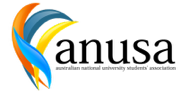 AGENDA – College Representative Council (CRC) 2 2020Thursday 2 April 2020Zoom – 6:15pmhttps://anu.zoom.us/j/598020684?pwd=b3BDenJDOUxPUEpkRlV1QjVrYWhyUT09Meeting ID: 598 020 684Password: 004129Item 1: Meeting Open and ApologiesAcknowledgement of CountryApologiesPassing of previous meetings minutes (CRC 1 2020) Item 2: Executive Reports2.1 President’s Report (L. Day) [Reference A]2.2 Vice President’s Report (M. Janagaraja) [Reference B]2.3 General Secretary’s Report (T. Heslington) [Reference C]Item 3: College Representative Reports3.1 College of Arts and Social Sciences [Reference D]3.2 College of Engineering and Computer Science [Reference E]3.3 College of Law [Reference F]3.4 College of Sciences, Health and Medicine [Reference G]3.5 College of Business and Economics [Reference H]3.6 College of Asia Pacific [Reference I]Item 4: Discussion Items4.1 Access to textbooksItem: 5: Other BusinessItem 6: Meeting CloseExpected close of meeting 8pmReference ARefer to the President’s SRC 2 report.Reference BRefer to the Vice-President’s SRC 2 report.Reference CRefer to the General Secretary’s SRC 2 report.Reference DCASS Representative Report SRC 2 James Eveille and Samuel Lee Executive Summary Acknowledgements and Point of Contact Week-off Issues Consultation Hours Education workshops Miscellaneous Further Information Acknowledgements and Point of Contact Recent weeks have been extremely challenging due to the COVID-19 and the university’s response moving all content online and closing down campus Agree it was very practical from university to implement week-off for lecturers to re-set and transition better to online teaching Want to acknowledge the work of university teaching staff in dealing with this new challenge of online teaching Would like to acknowledge the incredible work of ANUSA Executive, ANUSA College Representatives and other ANUSA representatives in dealing with these related issues such as: The postponement of census date of May 8th, the end of Week 8 In collaboration with IHC: the option of immediate cancellation of residential hall contract fees without the four-week termination fee $1 million in resourcing to ANUSA & PARSA to assist the delivery of financial assistance to students Making sure that the week-off (March 23rd to 29th) so there was absolutely no classes and assessments to be handed in General support of the student body This is a tough time for everyone including CASS students. If any CASS students have an issue or need support, please reach out to us on the following means: Facebook: https://www.facebook.com/anusaCASSreps/  Send us a private message Email: sa.cass@anu.edu.au Stay strong ANU during these challenging times <3  Week-off Issues Several CASS courses unfortunately did not abide with no classes and assessments during the week-off (March 23rd to 29th) Would like to thank Lachy and Madhu with raising these courses with the ADE of Education of CASS Geoff Hinchcliffe These courses included: EURO1004 LING2019 MEAS2002 SOCY4009 SOCY4010 ARTH2097 LING2060 ARTH1006 LING2020 GERM2105 FREN1003 INTR2047 POLS1005 POLS3001 Were also happy to help Madhu in raising some of these courses with the ADE  Most of these courses have been hopefully resolved Consultation Hours Started our first in-person on-campus consultation hour in Week 4 11am 17th March at BKSS Trying to make it accessible for all CASS students Very limited turnout Expected given the implementation of online learning and less students on campus No longer able to do on-campus consultation sessions Over the mid-semester break will investigate options to host a consultation hour over zoom so students can still talk to us Education workshops Samuel was planning on running a series of education workshops for CASS students in conjunction with SASS and its Vice-President of Education Varshini Viswanath Aim was to provide students more resources to better equip them for university studies usually from the teachings of high-performing peers Was going to run workshop on referencing and public speaking 6pm Tuesday 24th March Referencing component would have been presented by President of Classics Society Heather Collins Public speaking component would have been presented by President of International Relations Society Jessica Honan Provide unique student perspective about how to succeed in these facets of university Engaging with many student societies as well Also was planning to run on-campus event with ANU Careers about how to improve resume, cover letter and job interview techniques Also looking at running these workshops on zoom  Will investigate it in the mid-semester break Hopefully workshops will run sometime during Term 2 via zoom Miscellaneous In mid-semester we will looking to be in closer contact with Geoff Hinchcliffe (ADE of Education of CASS) and other CASS Executive members to: Remain up to date about CASS issues so we can provide correct info to CASS students Help them advertise information relevant to CASS students Provide other support where necessary  Samuel attended first Timetabling Project Steering Committee Meeting on 25th March via zoom James attended the initial Governance Working Group Committee Meeting on 17th March via zoom.  While we appreciate the work Student Media does to uphold integrity within ANUSA and hold all office bearers accountable for their work, we wish to make it clear that our role within ANUSA are advocacy and academic support based and questions directed at us should reflect this. We do not engage in the official running of the College and are not involved in the day to day function of course programmes and College policy. While we always endeavour to stay in the loop on policy changes and developments, especially during this difficult point in time, we would appreciate if student media could direct their question about specific courses, policies and CASS programmes to the college itself. We are always happy to provide our thoughts and opinions in the breadth of our role, but we are not spokespeople for the College in any capacity.  Reference E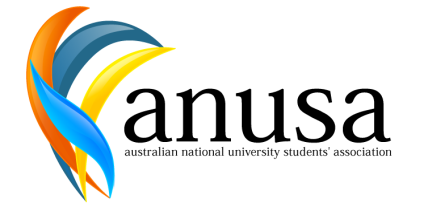 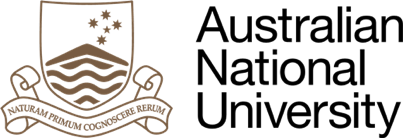 COLLEGE OF ENGINEERING AND COMPUTER SCIENCE REPRESENTATIVES’ REPORT #2[Sophie Burgess & Kriti Tripathi]Main UpdatesWelcome to Kriti, our new CECS Rep!CECS students and educators have been feeling the impact of new ANU measures for COVID19 – see below for detailing of main issuesStrategies to increase CECS Rep visibility in this time have been having mixed successAcademic Issues – Impact of COVID-19 in CECSOutreach Strategies Academic Issues Reference FCollege of Law Representative’s ReportGeorgina Price and Max ClaessensCRC 2 - 02/04/2020Summary1. Introduction2. Assessment weighting3. Educational Access Plans (EAPs)4. Access to textbooks 5. Internships6. College Education Committee 2Introduction Between CRC 1 and now, we have dealt with a range of issues including: assessment weighting, educational access plans, access to textbooks and internships. Assessment weightingDuring the transition to online learning and teaching, a central issue at the college of law has been assessment weighting. Specifically, how to redistribute marks for participation and other in-class assessment such as oral presentations. The crucial issue arising for law students has been the risk excessively heavily weighted assessment. For example, in LAWS4229, in-class marks were scrapped in favour of a 100% research essay. According to point #3 of the ANU Student Assessment coursework policies, courses must have at least two assessment items. This precludes single 100%, but not otherwise heavily weighted, assessment items. You can view that policy here: https://policies.anu.edu.au/ppl/document/ANUP_004603. We contacted the course convenor and raised the issue with college admin. Subsequently, the course convenor created a new assessment item weighing 20% and reduced the weighting of the essay to 80%. We have dealt with similar issues to this in a range of courses.Educational Access Plans (EAPs)The ANUSA disabilities officer raised concerns with us that lecturers were not adhering with the conditions of EAPs since the transition to online teaching and learning. Max raised this concern with the Student Administration Services team. They are responsible for EAPs at the law school and explained that all EAPs are still standing. Consequently, we have requested that the disability provide course names and their convenors which have issues with EAPs to be addressed. Access to textbooks With the closure of libraries, a key issue for law students is access to textbooks. We are working together with the Law Library, the Law Students’ Society and the Student Administration Services team to explore options including: Moving the 2hr loan collection from the Law Library to Chifley Library. Purchasing online licences to textbooks Purchasing shareable copies. These options are difficult, however, because of  ensuring students do not steal books in the absence of staff at Chifley, cost of licences and infection prevention. We will keep working with library staff and hopefully provide an update shortly.Internships Another concern students have raised is being required to attend internships amid the increasing lockdown measures. The Student Administration Services team advised us that all interns have been recalled and internships deferred or alternative arrangements for assessment made. Hence we put the students who contacted us in touch with the Student Administration Services team to resolve their issues. College Education Committee 2 Georgie will be attending the second College Education Committee for the year on Wednesday afternoon (via Zoom!). We will provide a supplementary update to this report following the meeting.Reference GCRC 2 JCOS ReportJoint College of Science Representatives: Sai Campbell and Yasmin PottsIntroduction:JCOS has been particularly affected by the suspension of physical classes as many courses have a large practical component. At this point in time (30 March 2020), we understand that changes to courses has not been finalised for many of them. The recent JCOS CEC meeting was a very useful opportunity to provide direct feedback to convenors and air some of the student body’s concerns. We are primarily concerned with making sure that changes to assessment are fair for both the convenors and the students.Academic Issues: Projects:Expenditure: Remaining funds in JCOS budget line: $728.38Reference HCRC 2 CBE representatives reportOverview:With the remote delivery changes there have been a range of challenges emerging across the CBE. We are following up on the removal of mid semester assessments and increased weightings on finals as well as courses reusing old lectures. The CBE education committee meeting has been postponed until sometime in the teaching break.Assessment weighting:We have been directly approached about FINM1001, STAT2001 and BUSN2011 removing mid semester assessments and increasing final weightings. While there is no possibility of in person assessments for the time being we are getting in touch with the college to push back on this where possible to avoid high exam weightings and to ensure there is still some form of feedback relevant to final exams before the census date. Hopefully more details will come out after the teaching pause however we haven’t heard much from the college yet.Reusing old recordings/ remote delivery changes:STAT2032 has announced that it is recycling recordings and anecdotally other courses are following this. While many courses are similar from year to year in many cases the echo recording is of a lower quality due to faulty mics or notes/drawings done off the recording.We are trying to make sure that if recordings are reused there are additional resources supplied so that the teaching standards of the course are not diminished. Alternatively, the ideal scenario would be lectures recorded with online delivery in mind, so audio is clear, and all content is included.Going forwardThe first education committee meeting in a remote delivery world will be an important avenue for feedback and hearing directly from the college what steps are being taken. If your course is making changes that are of concern to you, please get in touch at sa.cbe@anu.edu.auReference IANUSA CAP REPSSpencer Cornish & Millie WangCRC 2 ReportSTST1001 LectureDuring week 4, before the switch to online classes, both of us attended and gave a short presentation at the STST1001 Lecture. Within this, we briefly discussed who we are and what we do within ANUSA, making sure to mention what possible issues we are able to assist CAP students with. We also pointed the audience towards our email and Facebook page, which particularly saw a noticeable increase in likes following our appearance at the lecture. We had planned to give the same presentation at the week 5 lecture for ASIA1025, however, that had to be cancelled after the change to online learning. We are currently in the process of renegotiating how we will share our presentation to this course (most likely through a blurb posted in the wattle page or a slide during a later lecture). Social Media Engagement and Student Feedback Since the switch to online classes, a huge focus of ours has been on maintaining our CAP Representatives Facebook page. As such, we have increased our activity on the page, now, not only posting to advertise future courses or CAP events (i.e. online course rep training) but also writing up personal messages to encourage students to come forward with any issues or questions they have during this difficult adjustment period. So far, we’ve received positive feedback on this increased social media presence (an increase in likes and comments) but most students are continuing to use our CAP Rep email to contact us. The CAP student centre has been made aware of the handful of students who have contacted us and dealt with the majority of their issues. The most frequent issue has seemed to be convenors refusing to change assessment weighting to adjust to online learning and/or lacking the leniency to provide extensions to assessment deadlines. Course Representative TrainingThe training session for Course Reps was initially planned to be face-to-face sessions but had to move online. We dropped into the first online session that was being run by one of the General Representatives and we were able to introduce ourselves and inform Course Reps of our role, how we can help them, and how we can be contacted. Governance ReviewThe General-Secretary held a meeting with some of the College Reps, where ANUSA Governance issues were raised and discussed. Some of them were the make-up of the Committee, the role of General Representatives, and the purpose of College Reps on the SRC. AgendaFurther InformationOngoing:Access to software and system kernelsDue to the technical nature of many courses in RSEEME, there have been issues with accessibility to software which is only currently licensed to be on the CECS computers. Some software licenses have managed to be increased (such as for Solidworks) allowing students to download on their personal device. Some of the software used in RSEEME workshops/computer labs is not able to function appropriately on personal devices due to insufficient processing speeds, memory space or graphics cards. Many software options are incompatible with the kernel used in Mac devices.In RSCS, Linux is required as the system kernel for many courses and changing kernel from that used on Windows or Mac computers is quite difficult. Currently, this issue is being worked on by CECS educators and IT staff, in absence of ANU wide support.Courses concerned: a range of ENGN and COMP courses.Ongoing:Assessment WeightingsSeveral courses cancelled mid-semester exams and lumped weighting in with final exam (before invigilated final exams were also cancelled). RSEEME AsDir(E) is strongly encouraging all ENGN courses to spread out weighting so that students can see progress. RSCS AsDir(E) is following with similar encouragements, however, there has been no mandate yet.CECS Reps are working to contact and discuss scope for alternate assessment options with conveners.Courses concerned: COMP1730, COMP1100, ENGN2219, ENGN3226Resolved: Deferred AssessmentSeveral courses were still planning to have assessment due in the teaching pause, however this issue was resolved without escalation beyond the convener. There was a separate issue of a convener not communicating planned changes in assessment to students, however this was resolved after contact with the AsDir(E).Courses concerned: ENGN3224, ENGN3226, ENGN4537CECS StaffI have reached out to the AD(E) and AsDir(E)’s of each school to offer support and feedback should matters arise that would benefit from student input. I have been trying to attend all CECS/RSCS/RSEEME education meetings to increase my visibility in the CECS staff space and make myself available for feedback. I will be sending updates on current student mood, issues and requests to the AD(E) and AsDir(E)’s. No indication yet if this has been at all successful. CECS Students I have been communicating to CECS students via the Engineering, Computer Science and ANU Schmidtposting groups to post CECS specific updates, ask for feedback on certain issues (assessment weightings etc) and spread awareness of my contact details. I have contacted CECS course reps letting them know how they can escalate issues out of their scope to me, and what type of issues this includes. Reasonable indication that this is working successfully for domestic students (need to find alternate platforms for students in mainland China due to FB restrictions).AgendaFurther InformationAssessment DisputeIssues with assessments from a Semester 2, 2019 course in RSEEME has been raised. Decisions in the marking and grade allocation of an assessment items has been questioned, and students have not been able to view their exam paper or gain feedback.This issue has been escalated to the AsDir(E) of RSEEME and to the AD(E) of CECS. Still awaiting their response.CourseDetailsProgress and Actionable ItemsMATH1013We have been told that the final exam has been given a weighted value of 70%. Students have expressed concern over such a high weighting. This is a common issue for students in JCOS and CECSSai emailed Neil Montgomery Thursday 26th March asking whether assessment could be spread over more assignments. Awaiting his response. Online assessmentAll final exams will need to be done online. Concerns regarding privacy and cheating have been raised in the most recent JCOS CEC meeting. A student has emailed us about privacy concerns. Assessment also needs to be fair for students.This is currently under discussion by CEC. Hoping for updates at next CEC meeting.Suspension of assessment during teaching pauseUniversity-wide policy on no assessment being due during the teaching break. Convenors raised concerns regarding fairness of this policy and hence have not complied with the university policy.Associate Dean of Education confirmed in writing that no assessment was due. However, I am personally concerned about whether this is particularly fair for some students who submitted work early. Am seeking student feedback and expect that we will receive correspondence from students next week who were not aware that their assessment was still due despite the teaching break. Changes to assessment in courses (generally)Convenors expressing concerns about changing the nature of final assessments after having already announced that the assessment would be in a certain format (i.e multiple choice). Intend on personally contacting convenors and students in those courses to see if changes to assessment is causing any problems.ProjectDetails/PurposeTimelineCostsProgress and Actionable ItemsANUSA Science Reps X Science Society Drop in SessionsHolding joint drop-in sessions in a public area for science students to come and ask questions and for advice about their degrees or courses. Will be integrated with SciPals program to allow for mentors to meet with their mentees. Fortnightly Mondays 11am – 1pm starting Week 3TBCNeed to find a location. Considering having free food/coffee/tea which will potentially be jointly funded by JCOS reps and Science Society. Is currently suspended due to closure of campus. Will investigate holding next semester.2020 National Science WeekLargest event of the year which celebrates Science at ANU in an accessible way for the ANU community. Early Semester 2 ~5kMore funding usually provided by other societies which run joint events with JCOSHandover document provided by previous JCOS reps Ruth and Grace. Events need to be decided and event directors need to be scouted before end of Term 1. It is unclear whether this will be able to be run next semester due to COVID-19 situation. May have to hold at a later date.Research and Internships FairOpportunity for students to speak from representatives from major research institutions in Australia including CSIRO, WEHI, ANSTO, ANU academics and so on. Although something like this was carried out during National Science Week last year, some  discussion with Science Society has focussed on more ‘fun’ events being held during the Week rather than academic events. TBCTBCPlanning for NatSci Week needs to be done before we will be certain this event will happen as it may be moved to Nat Sci Week. CECS rep has also expressed interest in co-hosting and organising  the event.Container Deposit Scheme Facility on CampusCDS for students to recycle bottles and other recyclables which will ideally be located in Kambri for ease of use.TBCTBCNeed to consult with management and CDS ACT.EventCostProgressJCOS x SciSoc Welcome BBQ$104.95Have submitted reimbursement form and receipts to sa.admin@anu.edu.au. Awaitng response.